PENGEMBANGAN MEDIA PEMBELAJARAN BERBASIS POWTOON UNTUK MENINGKATKAN MINAT BELAJAR SISWA PADA MATA PELAJARAN IPAS DI KELAS IV SDSKRIPSIOlehRIZA AMANDANPM 191434114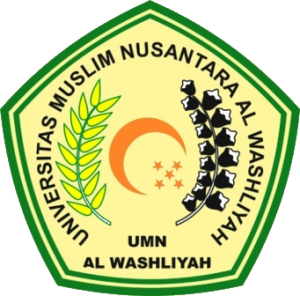 PROGRAM STUDI PENDIDIKAN GURU SEKOLAH DASARFAKULTAS KEGURUAN DAN ILMU PENDIDIKANUNIVERSITAS MUSLIM NUSANTARAAL-WASLIYAHMEDAN2023